RESUMEName	: Dr. Sunita Purushottam Sangole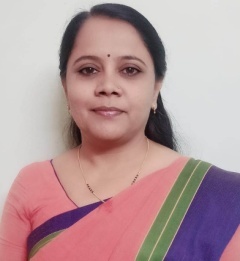 Date of Birth	: 02.11.1972Address	: 3,‘Madhukunj’ Laxmidham,Bhagya Nagar, Latur. 413531Present Position : Professor (Marathi)Dayanand College of Arts, Latur. 413531Mail/ Telephone	: sunitapsangole@gmail.com09403248108Educational Qualifications :Teaching Experience : 16 Years 06 monthsAdministrative Experience :Orientation/Refresher courses :Work in various committees :National LevelBOE member of Dharwad University 2017 to Till dateBOS Member (Gulbarga University)	2020 to Till dateUniversity LevelBOS Member (SRTMU, Nanded)	2018 to Till dateCoordinator Research allocation committee	01 TimeCoordinator, Ph.D. Course Work	07 YearsUniversity exam Squad Member	01 TimeCollege LevelSeminars/ Conferences/ Workshops Organised :Convener, National Seminar	01 TimeCo-convener, National Seminar	03 TimesConvener, State Level Workshop	02 TimeConvener, University Level Workshop	01 TimesConvener, College Level Workshop	06 TimesResearch and Academic Countributions :Research Supervisor :Research Project :Published Research Papers :Books PublishedBooks EditedChapters in various BooksPaper Presentation :	26Professional Development ActivitiesA. Participation in Seminars/ Conferences/ Workshops : 33 National LevelConference on ‘Inter disciplinary Research’ at Bharatiy Samajik Vidnyan Va Loksahitya Sanshodhan sanstha, Parbhani. ( 01-02 Feb, 2004).75th Akhil Bharatiy Marathi Sahitya Sammelan, Pune. ( 18-20 Jan 2002)Conference on ‘Bharatiy Swatantryachi chalwal : Mahatma Gandhi,Br.Jinna and Ambedkaranchi bhoomika’, Dr.B.A.M.U, Aurangabad.( 12-13 March2008)Seminar on ‘1991 Nantarchya Marathi Gramin Sahityache Badalate Swaroop’ , Shivaji College, Renapur. Dist.Latur, (30th January 2010)Seminar	on	‘Marathi	Sahityacha	Antarvidyashakhiy	Abhyas’	, Dayanand College Of Arts,Latur.( 25th Feb. 2010)Seminar on ‘ Bhasha va Sahityavishayak Sanshodhan: Swarup ani Disha’ , Dayanand College Of Arts,Latur. ( 6th March 2010)Seminar on ‘Vishesh Lekhakacha abhyas: Nave sandarbh, Nave drishtikon’, S.R.T.M University, Nanded. (10th March 2009 )Seminar on ‘Bhashantarit sahitya: Swarup ani Bhavitavya’, Karnataka University, Dharawad. ( 20-21 Mar.2009)Seminar on ‘ Bhasha Va Sahityavishay Sanshodhan’ ,Dayanand College of Arts, Latur.Seminar on ‘Loksahityache Sanshodhan; Swarup va Disha’ Dayanand College Of Science,Latur. (25-26 Feb. 2011)Seminar	on	‘Samakalin	Sahitya	Sanshodhan :	Navya	Disha’ , S.D.College,Latur,(21-22 January 2011)Seminar on ‘Hindi Marathi Sahity me Pragatishil Chetana’, Sant Kabir Pratishthan, Latur.(23rd March, 2013)Seminar on ‘Marathi Vyakaranache Badalte Swarup ani Sandarbha’,,Dayanand College of Arts, Latur. ( 19-20 October 2012)Seminar on ‘Child Labor and Human Rights’, Dayanand College of Arts,Latur. ( 2nd February 2013)Seminar	on	‘EDU-2020’	organized	by	Z.P.Latur	and	Shivaji College,Renapur. ( 28th August 2015)Seminar on ‘Jagatikikaran ani Adivasi Sahity’, Arts,Commerce and Science College,Kille Dharur. (23-24 January, 2015)Seminar	on’Marathi	Language	and	Media’,	Rani	Chennamma University, Belagavi.(1st March 2015)Seminar on ‘ Lokakala: Sahitya va Samaj’, Shri.Panditgun Pardikar College, Sirsala. (25-26 February, 2016)Seminar	on	‘Women	empowerment	:	Issues	and	Challenges’, Vasantrao Kale College,Dhoki. (22-23 Dec 2015)Seminar on ‘Dr.Babasaheb Ambedkar : Uncovered Aspects’, Rani Chennamma University,Belagavi.( 22nd October 2016)Seminar	on	‘Bharatiy	Sahityacha	Chitrapatavaril	Prabhav’,Yashwantrao Chavan College,Pachwad. (23-24 September 2016)	Seminar on ‘Bharatratna Dr. B.R.Ambedkar’s vision For Modern India’, Rani Chennamma University, Belagavi.(4th November 2016)Seminar on ‘ Bhasha,Samaj ani Samakalin Marathi Sahitya’, Shikshan Maharshi Dnyandev Mohekar College,Kalamb. (27-28 January 2017)State LevelSymposium on ‘Modern trends in library and information science’, Rajarshi Shahu College, Latur. (1-2 February, 2004)Conference on ‘Lokasahitya’ on occasion of Dr.Prabhakar Mande Amrut Mahotsav, Aurangabad. (15-16 December 2007)Seminar on ‘Jagatikikaran ani Gramin Marathi Sahitya’, Late.Vyankatrao Deshmukh College, Babhalgaon. Dist Latur.(10th July 2008)Chauthe Marathwada gramin Sahitya Sammelan’ Shikshan Maharshi Vasantrao Kale Pratishthan and Kisan Vachanalay Palsap.University LevelWorkshop on B.A.I Year Syllabus, Bhai Kishanrao Deshmukh College,Chakur. (17th Dec 2008)Workshop on ‘Uccha shikshanatil Gunavatta Vikas’, Rajarshi Shahu College,Latur. (24th March 2010)Workshop on B.A.III Year New Syllabus,Jayakranti Arts Senior College,Latur.( 15 January 2011)Workshop on ‘Implementing New Exam Pattern-2011’, Dayanand College of Commerce, Latur.Orientation Programme for Research Supervisors, S.R.T.Marathwada Unuversity, Nanded. (26th July 2013)Navodit	Lekhakansathi	Karyashala,	Vasantrao	Kale	College, Dhoki.(14-15 Feb 2014)Dr. Sunita P. SangoleProfessor,Dayanand College of Arts, Latur.ExamYearBoard /UniversityPercentage/GradeS.S.C1987Aurangabad62.42H.S.C1989Aurangabad62.37B.A1993Dr.B.A.M.University,Aurangabad46.08M.A1998S.R.T.M.University,Nanded65.87SET1998Pune University, Pune.PassedPh.D2003S.R.T.M.University,NandedAwardedB.Lib & I.Sci.2003YCMOU, Nasik57.80D.J & M.S2004YCMOU, Nasik59.00P.C.A1999LaturPassedDayanand College of Sconce, Latur.16.10.2000 –31.03.2002Full TimeDayanand College of Arts, Latur.01.03.2005 – TilltodayFull TimeHead of the Department of Research .10 YearsMember of College Development Committee2017 to Till todayLibrary committee2018 to Till todayOrientation CourseDr.B.A.M.U.Aurangabad02.12.2009-29.12.2009Refresher CourseDr.B.A.M.U.Aurangabad10.03.2008-31.03.2008Refresher CourseDr.B.A.M.U.Aurangabad01.09.2014-23.09.2014Short Term CourseUniversity of Kerala, Tiruvanthpuram24.02.2015-28.02.2015Short Term CourseG N D University, Amritsar27.05.2017-02.06.201701Director of Research Center11 Years (Till Date)02.IQAC Committee07 years03.NAAC Steering Committee07 years04.Annual Publication Editor07 Years05.N.S.S Advisory Committee08 Years06.Time table Committee06 years07.Admission Committee13 years08.Best reader Committee05 years09.Marathi Literary Association05 years10.Cultural Department03 yearsVaibhav Govindrao ManeMarathwadyatil Lalit Gadhyacha Abhyas(1945 te 2008 Ya Kalkhanda-til Pratinidhk Lekhanacha AbhyasAwarded 18.11.16Gampu Rambhau LahaneSwatantryottar Kalatil Marathi Kadambaritil Visthapitanche Chit- ran: Ek Abhyas(Vishedh SandarbhDharangrast Va Bhukamp grast)Awarded 20.06.16Keshav Vitthal AlguleMarathi Kadambaritil UstodKamgaranche Jivan chitran: Ek AbhyasAwarded 20.02.15Menaka DhumaleStrilikhit Marathi Kathetun ChitritZalele tri purush SambandhOngoingGajanan Ananta DevkarMarathi BalKavitecha Ashay Ani Abhivyakti:Ek Chikitsak Abhyas (Sandarbh 1981 te 2010Ya KalKhandatil Marathwadyatil Bal Kavitechya Adhare)Awarded 12.12.19Rajesh TagadpallewarMarathi Dantkatheche Swaroop anivishesh : ek chikitstak abhyasAwarded 24.06.22Title of Research ProjectFunding AgencyGrantRa.Rn. Borade YanchyaKathsahityacha Bhashashastriy AbhyasDayanand Education Society, Latur.Rs.10,000Sr. NoTitle with page Nos.JournalISSN/ISBN NoImpact Factor1‘Aajchya Gramin Kaviteche Badalte Swarup’Interlink Research analysisJune-2010ISSN- 0976-03772‘Sant Tukaramanchya Abhangatil Kalatitata’Research May-2010ISSN- 0973-16283‘Bal Kavita Akalanachya Disha’Shodh samiksha Aur Mulyamapan Aug-2010ISSN- 0974-28324‘Sahitya sanshodhanachiTulanatmak Paddhati’Pratishthan	March-April 20115‘Adiwasinchya Dharma Dharana’Akshardeep July-2012ISSN- 2278-82046‘Marathi Bhashe samoril Avhane va Upay’Akshardeep Feb -2012ISSN- 2278-82047‘Vachan Sanskritiche Aajache Swarup’Akshardeep July- 2013ISSN- 2278-82048‘Lokwangmayatil Strigitatun Abhivyakt Honare Striyanche Bhav Vishwa’Akshardeep	Feb 2016ISSN2278-82049‘Dr.Babasaheb Ambedkar Yanche MahilanchyaHakkanvishayi VicharAkshardeep	Jun 2016ISSN- 2278-820410Bhasha shikshanAkshardeep	Sep 2016ISSN- 2278-820411‘Striyanchi Sthiti-Gati’Aayushi Interbational, Interdisciplinary Journal  Aug-2017 VOL.IV ISSUE VIIIISSN 2349-638X3.02512‘Marathi Bhashabhyasatun Milnarya Bhavitavyachya Sandhi’Aayushi Interbational, Interdisciplinary Journal  Sep-2017 VOL.IV ISSUE IXISSN 2349-638X3.02513Bhashashikshanatil Navya PaddhatiAayushi Interbational, Interdisciplinary JournalISSN-2349-638X3.02514MulakhatVision Research ReviewISSN-2250-169X4.2015‘Urmila Sirur Yanchya Kathetil Anubhavwishwa’Interlink ResearchAnalysis Dec. 2017 . Issue XV, Vol. XISSN 0976-03774.2016‘Chaya Datar Ynchya kathetilAnubhvwiswa’Current GlobalReviewer. Jan 2018ISSN2319-86482.14317Jagtikikaran Ani Adivasi SahityaHitech Research AnalysisISSN-2231-66714.4518Sutrasanchalan Indowestern Research JournalISSN-2454-32924.8019Samajmadhyamanche Swarup Current Global ReviewerISSN-2319-86482.14320Bhagvaan Mahaviranchya Vicharatil Kaalatitata Aayushi Interbational, Interdisciplinary JournalISSN-2349-638X4.57421Sahityachya Antarvidyashakhiya Abhyasachi Garaj Current Global ReviewerISSN-2319-86487.13922Sahityatil Samajikta Current Global ReviewerISSN-2319-86487.13923Marathi Striwadi Kaviteche Swarup Research JourneyISSN-2348-71436.26124Marathi Sahitya ani Chitrapacha Anubandha Aayushi Interbational, Interdisciplinary JournalISSN-2349-638X5.70725Strivadi Pariprekshat Marathvadyatil Katha Lekhikanche Yogdan Vidyawarta International JournalISSN-2319-931826Marathi Bhasha Aani Prsarmadhyame Aayushi Interbational, Interdisciplinary JournalISSN-2349-638X6.29327Ra. Rn. Borade Yanchya Kathetil Stri Vyaktirekha Universal Research AnalysisISSN-2229-44063.5028Praman Bhasha Va Boli Current Global ReviewerISSN-2319-86487.13929Sahity Nirmiti Prakriya RadianceISSN-2319-86487/13930Sant Sahityatil Pryawarnvishayak Janiwancha Shodh AjantaISSN-2277-57306.39931Online Shikshan Kalachi Garaj Aayushi International Journal Aayushi Interbational, Interdisciplinary JournalISSN-2349-638X 6.293Sr.No.Title of BookPublicationISSN/ISBN1.Nirmala Deshpande Vyakti aaniWangmayaMuktrang Publi.Latur2..Marathi Bal VangmayacheSwarup: Bhag 1 (Baal Kavita)Muktrang Publi.Latur3.Nirmala Deshpande YancheKadambari Lekhan: Aakalan Ani MulyamapanMaitri Prakashan LaturISBN : 978-93-84810-58-0Sr.No.Title of BookEditor/CoeditorPublicationISSN/ISBN1.Bhasha v SahityaSanshodhan : Swarup aani DishaEditor2.RadianceEditorShauryaPublicationISSN 2319-86483.Latur:Vasa ani VarsaCoeditorAruna Publication, LaturISBN-978-93-5240-127-74.AksharvidyaEditorAtharv Publication,JalgaonISBN-978-93- 90288-30-44.Sahitya SaritaEditorAtharv Publication,JalgaonISBN-978-93- 90288-99-15.Katha ShilpCoeditorAbhay Publication, NandedISBN-81-87006-51-XSR.No.Title of ChapterTitle of BookISBN1.Marathi Kaviyitrinchya Kavitetil Stri vishayakJaniveche AakalanHindi – Marathi Sant Sahitya MePragatishil ChetanaISBN-978-81-925- 4-32.Laturchi BoliLatur:Vasa aniVarsaISBN-978-93-5240-127-73.Marathi Bhasha Abhyasatun Milnarya VyavsayachyaSandhiMarathi Bhashik Kaushalye VikasISBN 13 : 978-93-87129-77-14.Bal Manas Ani Bal SahityaShodh SadhanaISBN 83183-55-55.Bhasha SanshodhanachyaDishaAccepted6.Pra. Na.Si. Phadke YancheSamiksha LekhanAccepted1Balkavita AkalanachyaDishaDayanand College ofArts,Latur.7,8 March2008Statelevel2Adiwasinchya DharmdharanaM.PArts,com,Chaudhary science College,Varud16,17Oct.2008National Level3Santa TukaramanchyaAbangatil KalatitataShri. Shivaji College,Akola19 Dec.2008NationalLevel4Vishesh Lekhakacha Abhyas vishayakNavdrishtikonS.R.T.M.Unversity, Nanded9,10 Mar.2009National Level5BhashantaritSahityachi GarajKarnataka University,Dharawad21,22 Jan2009NationalLevel6Marathi Gramin Sahityache BadalteswarupShivaji College Renapur.20,21 Mar2009National Level7Sahityachya Antarvidya- Shakhiy AbhyasachiGarajDayanand College Of Arts, Latur25 Feb2010National Level8Taulnik SahityaAbhyas PaddhatiDayanand College OfArts, Latur06 March2010NationalLevel9Balmanas Ani BalSahityaS.D.College, Latur21,22 Jan2011NationalLevel10Lok Sahityache Sanshodhan SwarupVa DishaDayanand College Of Science, Latur25,26 Feb2011National Level11Marathi BolibhashecheBadalte VyakaranDayanand College OfArts, Latur19,20 Oct2012NationalLevel12Marathi Sanskrutichya Dub- lepanas Bhasheche Bharkat- lepan Jababdar AheKa?Marathwada Sahitya Sammelan, BeedState level13Marathi Kaviyitrinchya Kavitetil StrivishayalJaaniveche AvalokanSant Kabir Pratishthan Marathi SahityaParishad,Latur23 March2013National Level14Jagatikikaran AniAdivasi SahityaArts,Commerce & Sci.College,Dharur(Kille)23,24 jan2015NationalLevel15Prasar Madhyamanchya Bhasheche BadalteSwarupRani Chennamma University, Belgavi01 March2015National Level16Stri SakshamikaranatSahityachi BhumikaVasantrao KaleCollege Dhoki22,23 Dec2015NationalLevel17Marathi LokgitancheSwarupP.P. College,Shirsala26,27 Feb2016NationalLevel18Samaj Sahitya AniChitrapatY.C. College, Pachwad23,24 Sep2016NationalLevel19Babasaheb AmbedkarYanche Shikshan Vishayak VicharRani Chennamma University, Belgavi22 Oct2016National Level20Dr. Babasaheb Ambedkar Yan cha StriVishayak VicharRani Chennamma University, Belgavi04 Nov2016National Level21Marathi Bhashe SamorilAvhaneS.D.M.College,Kalamb27,28 Jan2017National Level2221 vya shatakatil Kaviya- trinchyaAbhivyaktincheRajarshi Shahu College,Latur10,11 Apr2017National LevelVegalepan23Aajchya stree vishayak samajik drushtikonLate Ramesh warpudkarCollege,Sonpeth22 July2017National Level24B.A. TY New SyllabusDayanand College ofArts, Latur15 Sept.2018University Level25Ucch Shikshan AaniStriVasantrao KaleMahavidyalaya, Dhoki01 Dec.2018StateLevel26Kavitechi NirmitiPrakriyaDayanand College ofArts, Latur09 Feb.2019NationalLevel